Coasts - Self ReviewNow I’ve reached the end of the Coasts unit:	I can explain what these terms mean:Weathering       Fetch        Constructive wave         Destructive wave       Longshore Drift  slumping       Undercutting      Hydraulic action        Abrasion Corrosion       Attrition Spit         Wave cut platform  Deposition  Groyne   Beach Replenishment         Gabions        Rip Rap   Bulkhead Revetments        Sea wall   Managed retreat	     Yes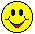 Think so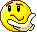 No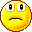 	I can explain how the coast is used in different ways and how this can lead to conflicts	I can explain how waves are formed	I can describe the features of constructive and destructive waves I can describe and explain the erosion of headlands and name the stages of erosion (crack, cave, arch, stack, stump)I can describe and explain the formation of a wave-cut platformI can explain the how  headlands and bays are formed (geology) I can explain how waves erode the coastline	I can explain the process of longshore drift  	I can explain the formation of a spit (pebble ridge)  I can name, describe and explain the processes responsible for the formation of different landforms in a chosen coastal area(North Devon Coast around Westward Ho! CASE STUDY)I can explain why there is a need to protect the coast	I can describe the difference between hard and soft management strategies	I can give advantages and disadvantages of different  management strategies	I can explain what methods are more sustainable in coastal management  I can name name, describe and explain the advantages and disadvantages of different coastal management strategies in a chosen coastal area. I can also identify different conflicts between stakeholders and explain the reasons for the conflicts.(North Devon Coast around Westward Ho! CASE STUDY)